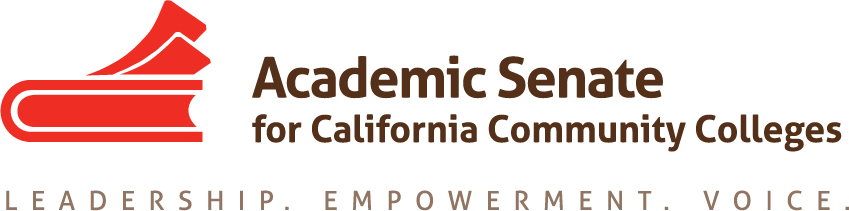 ACADEMIC SENATE FOR CALIFORNIA COMMUNITY COLLEGESAREA D MeetingSaturday, March 27, 202110:00 – 3:00RemoteConferZoom Meeting, Meeting ID: 973 1523 4333https://cccconfer.zoom.us/j/97315234333Or Telephone:   +1 669 900 6833 (US Toll)    +1 346 248 7799 (US Toll)Minutes/Notes DRAFTWelcome and IntroductionsMeeting was convened at 10:00 am, By Area D Rep. Dr. LaTonya Parker.  LaTonya welcomed everyone.Volunteer Note Taker: Nance Nunes-Gill volunteeredAdditions to and Approval of the Agenda: None madeApproval of the Fall 2020 meeting minutes/notesMotion to approve the minutes: Moved by: Dr. Henry Young and Second by Caree Lesh. The minute/notes of the fall 2020 Area D meeting were approved as submitted. Future Area D Meetings for Academic year 2020-2021 and 2021-2022Fall 2021– Moreno Valley College (unless another college comes forward)Spring 2022 – Barstow Community CollegeReports – Dolores Davison, ASCCC PresidentASCCC Update President's Update March 2021April 14th, the Executive Committee Meeting will be held.April 15th – 17th online Spring Plenary will be held and will focus on, “Working Collectively: Transforming and Decolonizing Institutions.” The challenges that many colleagues, students, and administrators have faced and most recently the targeting of Asians and everyone especially over the past year.Consideration of eliminating the BA pilot program and to expand to CCC so that every college could have one, but it couldn’t duplicate what is offered at a CSU nearby.The 60-unit cap was mentioned and identified that it doesn’t work for all programs.Colleges are laying off faculty and administratorsMoney needs to be spent on counseling faculty as the AB 1111 has no funding built inMention of the AB 1o4o Ethnic Studies billBrown Act (bill being presented) which would require that any meeting under the Brown Act would have a live and online component.AB 1432 Cal Bright – questions were raised as to only having 9 students get their degree and 1 being placed in with a job.A request for a central repository of information about each college’s reopening plan for Fall 2021 enrollmentAcademic Senate Foundation for CCCPresident Silvester Henderson ASCCCF Bi - Annual Report - Area Meetings (March 2021) - YouTubeGuided Pathways: webinar on data 101, well attended and power points will be posted and resources including hyperlinks (by Sam Foster), funding for GP to the ASCCC embedded in Dec., there is a request to add additional money into the governor’s budget for additional implementationDisciplines List  		1. Review of process https://www.asccc.org/disciplines-list 		2. Review of any proposals		3. CCC Confer Instructions for Meeting on Apr 16, 2021 5:00 PMVII 	Wendy Brill-Wynkoop asked to have delegate forms filled out and submitted by April 5, 2021 additional materials by the 12th. Shared changed of process that will be in effect this April, reminded everyone that the delegate form needed to be signed and submitted. Explained the changes regarding elimination of trickle down, instant runoff voting, and change the order of elections. https://asccc.org/asccc-executive-committee-electionsLunch Break 11:45 – 12:30VIII	ResolutionsResolutions Process Presented by Sam Foster and David Morse Resolutions process overview (Please review the Resolutions Handbook) Brief orientation about development of resolutions and voting process at session Resources: https://asccc.org/resolutions-spring-2021Resolutions for DiscussionResolutions Handbook Part III: Resolution Writing and General AdviceReview and Discussion of the Consent Resolutions*3.01 S21 Include Cultural Competence in Faculty Evaluations (David Morse shared that this has been pulled from consent)*3.02 S21 Establishing Local Inclusion, Diversity, Equity and Anti-racism (IDEA) Liaison*5.01 S21 Support for Additional Guided Pathways Funding *6.01 S21 Revising the 50% Law and the FON (LaTonya Parker recommended to spell out FON)*6.02 S21 Support AB 417 (McCarty 2021) as of March 8, 2021 *6.03 S21 Support AB 421 (Ward 2021) as of March 8, 2021 *8.01 S21 Counseling Faculty, Student Success and Transfer *9.01 S21 Develop a Set of Resources to Assist in Establishing Ethnic Studies (John Crocitti recommended in the resolve: Asian American and not just Asian, Carlos Guerrero shared that Indigenous Studies would open it up more to other areas around the world) *9.02 S21 Develop a Rubric for Ethnic Studies Courses and Ethnic Studies or Cultural Awareness Competencies (Carlos Guerrero cultural awareness and what it means in relation to ethnic studies is a discipline, agrees with competence part just not sure on cultural awareness, Randy Beach shared that Area B recommended to remove the term "learning outcomes" from the second resolved statement, Margot Lovett asked to have an amendment.  Margot Lovett, Maria Figueroa, Thekima Mayasa asked to pull from consent.  David Morse will create the amendment and Carlos Guerrero shared he would sponsor it. 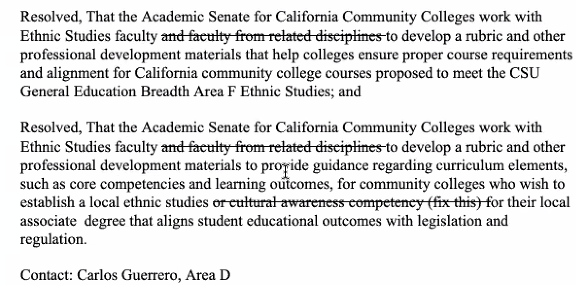 An amendment to strike out the local associate degree (in the last Resolved above) to be created in the next few days.*10.01 S21 Disciplines List--Film and Media Studies *10.02 S21 Disciplines List-- Digital Fabrication Technology *11.01 S21 Urge the Release of Distance Education Guidelines and Related Compendium of Effective Distance Education Practices *12.01 S21 Approve the Paper Going Beyond Development: Faculty Professional Learning- An Academic Senate Obligation to Promote Equity-Minded Practices that Improve Instruction and Student Services *18.01 S21 Ensuring Transparency and Input in Improvements to CCC Apply *20.01 S21 Enabling Preferred Name and Pronouns across Campus and all Digital Environments (amendment recommended see below)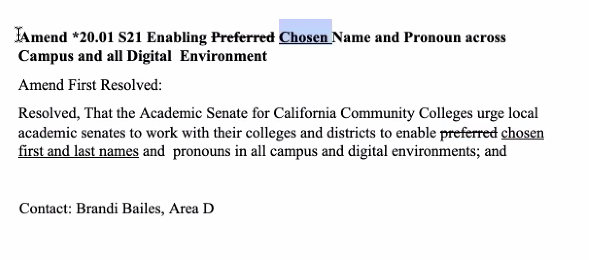 *21.01 S21 Collaborate with Regional Consortia 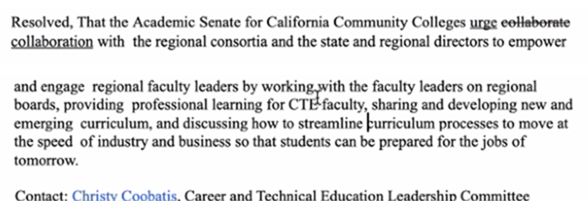 Development and Discussion of Area D Resolution’s:Title: Academic Senate for California Community Colleges (ASCCC) Denounces Anti-Asian American Pacific Islander (AAPI) RacismSam Foster recommends to create a footnote to define what Gaslighting means.  David Morse suggested the last Whereas to make it into two.  Clean up some of the wording.Recommend to change title to Denounces Anti-Asian etc., David Morse shared that he will assist Denise Schulmeyer with the writing. Agreed to send from Area D	Resolution to Update the Paper: “Part-Time Faculty: A Principled Perspective.”There was great discussion and it was determined to collaborate and write a new paper versus updating or changing the existing paper.  Michael Gladych, Anastasia Zavodny and David Morse will work together on this paper.		Title: Defining Ethnic Studies and its Four Core DisciplinesRecommendation that we can’t tell the Chancellor’s office, footnote to add Filipino American and to review and resubmit so it goes to Spring Plenary. There were additional recommendations shared for adding information.  Thekima Mayasa will work with David Morse on those changes and it will be submitted to the Spring Plenary, it won’t be sent forward from Area D.Carlos Guerrero and Crocitti, John wanted a footnote clarifying the meaning of Central American Studies as related to ES.Recommendation to Update Title 5 Language for Section 55070 Credit CertificatesThis is moving forward from Area D.VIV	AnnouncementsExecutive Committee Spring 2021 Meeting DatesExecutive Committee Meeting - Virtual MeetingWednesday, April 14, 2021 -12:00pm to 6:00pm Zoom VideoconferencingExecutive Committee Meeting - Virtual MeetingFriday, May 7, 2021 -11:00am to 5:00pm Zoom VideoconferencingExecutive Committee MeetingFriday, June 4, 2021 - 11:00am to Sunday, June 6, 2021 - 1:00pmCoronado Island Marriott Resort & Spa, 2000 2nd St, Coronado, CA 92118ASCCC Spring 2021 Plenary Virtual EventDeadline to Register/Application Deadline: 3/15/21@ 5:00pmWHEN: April 15-17, 2021WHERE: Pathable Event PlatformAwards2021 Exemplary Program Award 2021 Hayward AwardSave the Date! Additional ASCCC Calendar of EventsFaculty Application for Statewide ServiceAdjourned 3:14Submitted by: Nance Nunes-GillPresent:Bailes, Brandi				Crafton Hills College (SBC District)Beach, Randy				Southwestern CollegeBemiller, Quinton			Norco CollegeBouzar, Pete				Golden West CollegeBrill-Wyncoop, Wendy		Elections Committee	Burns-Peters, Davena			San Bernardino Valley CollegeChristensen, LeeAnn			Copper Mountain CollegeCrocitti, John				San Diego Mesa CollegeDavison, Dolores			ASCCC PresidentDeRose, Nicole			Chaffey CollegeDozier, Kim				College of the DesertEpps, Ric				Imperial Valley CollegeEskew, Howard			San Diego Mesa CollegeFererro, Jenny				Palomar CollegeFigueroa, Maria			Mira Costa CollegeFloerke, Jennifer			Moreno Valley CollegeFoster, Sam				Fullerton CollegeGladych, Michael			College of the DesertGlickstein, Lynne			Victor Valley CollegeGoralski, Caig				Cypress CollegeGreene, Donna			College of the DesertGuerrero, Carlos			Los Angeles City CollegeHaig, Jeff				Copper Mountain CollegeHenry, Deborah			Coastline CollegeLara, Luke				Mira Costa CollegeLesh, Caree				Southwestern CollegeLopez, Pearl				Grossmont CollegeLovett, Margot			Saddleback CollegeMancillas-Gomez, Manuel		Grossmont CollegeMayasa, Thekima			San Diego Mesa CollegeMcLaughlin, June			Irvine Valley CollegeMorse, David				Long Beach City CollegeMurphy, Laura				San Diego Miramar CollegeNunes-Gill, Nance			Barstow Community CollegeOchoa, Heidi				Saddleback CollegeOmae, Masahiro			San Diego City CollegeOrlijan, Kim				Fullerton CollegeParker, LaTonya			ASCCC Area D RepresentativePasley, Denise				Barstow Community CollegeRutan, Craig				Santiago Canyon CollegeSafaralian, Leila			MiraCosta CollegeSchulmeyer, Denise			Grossmont CollegeSellick, Mark				Riverside City CollegeShahbazian, Roy			Santa Ana CollegeSimpson, Ty				San Bernardino Valley CollegeTasaka, Bethany			San Bernardino Valley CollegeVasquez, Eduardo			Barstow Community CollegeVelez, Manuel				San Diego Mesa CollegeVersaci, Rocco				Palomar CollegeWalsh, Dan				Saddleback CollegeWhaley, Carol				San Diego City CollegeYoung, Henry				Victor Valley College